ADATVÉDELMI TÁJÉKOZTATÓ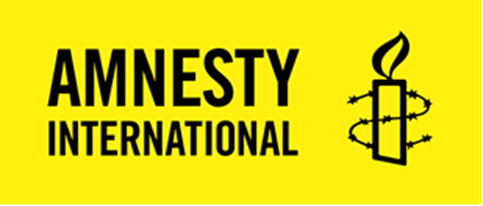 a Amnesty International Magyarország Etikai Kódexéhez kapcsolódó eljárások lefolytatása és dokumentálása során kezelt személyes adatokrólTájékoztatjuk, hogy a Amnesty International Magyarország Etikai Kódex és Eljárási Rend (a továbbiakban: Etikai Kódex) szerinti eljárások lefolytatása során személyes adatait a jelen tájékoztatóban foglaltak szerint kezeljük.Az adatkezelő: Személyes adatainak kezelője a Amnesty International Magyarország (Székhelye: 1054 Budapest Báthory utca 4 I/2 – „Adatkezelő”)Az adatkezelés célja: A panaszbejelentés fogadása és kezelése, az Etikai Kódex szerinti eljárások lefolytatása és dokumentálása.Az adatkezelés jogalapja: Az általános adatvédelmi rendelet („GDPR”) 6. cikk (1) bek. f.) pontja szerinti jogos érdek, mely az emberi méltóságot sértő cselekedetek, valamint a munkahelyi zaklatás, illetve a munkakörnyezetben történő hatalommal való visszaélés megelőzéséhez fűződik. A Személyes Adatok (továbbításának) címzettjei: Az Adatkezelő az Etikai Kódex szerinti eljárással kapcsolatban keletkezett személyes adatokat harmadik félnek nem továbbítja. Kiegészítő tájékoztatás a GDPR 13. cikk (2) bekezdése alapján A személyes adatok tárolásának időtartama: Az Etikai Kódex szerinti eljárás előkészítő szakaszában megszűnt eljárások végeztével készült bizottsági feljegyzés esetén 3 év, az egyéb vonatkozó iratok az Etikai Kódex szerinti eljárás előkészítő szakaszban történő lezárását követő legfeljebb 30. napig,Amennyiben az Etikai Kódex szerinti eljárás az előkészítő szakaszban (Etikai Kódex 5.4.1. pont) nem szűnik meg - az eljárással kapcsolatos iratok megőrzésének ideje 5 év.Tájékoztatás az érintett adatkezeléssel kapcsolatos jogairól: Ön, mint az Adatkezelő által kezelt személyes adatok jogosultja kérelmezheti az Adatkezelőtől az Önre vonatkozó személyes adatokhoz való hozzáférést, másolatot kérhet az Adatkezelő által kezelt adatairól, kérheti azok helyesbítését, - a GDPR 17. cikkében meghatározott esetekben és kivételekkel kérheti - az adatok törlését vagy kezelésének korlátozását, és tiltakozhat a személyes adatok kezelése ellen, valamint megilleti a GDPR 20. cikkében meghatározott ún. adathordozhatósághoz való jog.Személyes adatai kezelésével kapcsolatban panaszt nyújthat be az illetékes felügyeleti hatósághoz:Felügyeleti Hatóság neve: Nemzeti Adatvédelmi és Információszabadság Hatóság Cím: 1055 Budapest, Falk Miksa utca 9-11. E-mail/Levelezési cím: ugyfelszolgalat@naih.hu, 1363 Budapest, Pf.: 9.Telefon: +36 (30) 683-5969, +36 (30) 549-6838, +36 (1) 391 1400Fax: +36 (1) 391-1410Ön az adatainak jogsértő kezelésével kapcsolatban az Adatkezelő ellen pert indíthat az illetékes törvényszéknél:Az illetékes törvényszék: Fővárosi Törvényszék címe: 1055 Budapest, Markó utca 27.; levelezési címe: 1363 Bp. Pf. 16; telefon: +36/1-354-6000.Tájékoztatjuk, hogy a Fővárosi Törvényszék helyett jogosult a lakóhelye, vagy tartózkodási helye szerinti illetékes törvényszékhez is fordulni, a pert ott is megindíthatja a Fővárosi Törvényszék helyett.A személyes adatok forrása: Az Adatkezelő által kezelt személyes adatai az Etikai Szabályzat szerinti eljárás során Ön által rendelkezésre bocsátott forrásokból származnak. Az Adatkezelő az Etikai Kódex szerinti eljárás során nem kezel Önre vonatkozó, nyilvánosan hozzáférhető forrásokból származó adatokat.Az Etikai Kódex szerinti eljárás során kezelt személyes adatai Az érintett neve, elektronikus levélcíme, születési helye és ideje, anyja születési neve, a felek és az Etikai Bizottság tagjainak, valamint az egyéb érdekelteknek az eljárás során tett nyilatkozatai, jegyzőkönyvek, feljegyzések, döntéselőkészítő iratok adattartalma, a felek által rendelkezésre bocsátott bizonyítékok.A személyes adat GDPR szerinti definíciójára tekintettel – „azonosított vagy azonosítható természetes személyre vonatkozó bármely információ” – az Ön személyes adatának minősül minden olyan adat, mely az eljárás során felmerül, és Önnel, mint érintettel összefüggésbe hozható. Alulírottnév: …………………………………………………………………………,születési helye és ideje: ………………………………………………………… anyja neve: ………………………………………………………………………………,kijelentem, hogy a fenti tájékoztatás tartalmát megismertem, a személyes adataim kezelésére vonatkozó tájékoztatást tudomásul vettem. Budapest, ……………év …………………………………..hó ……..-n. ……………………………………………………..Aláírás